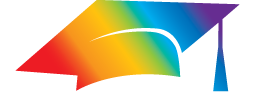 Learning ObjectivesTo access and view the Front End Code tables.By the end of this exercise, you will be able to:Access and view the Front End Code tablesSearch for a label in the Front end and find it in a code tableRequirementsTo complete this exercise, you will need to have a Super Admin or Admin level password to your configured Primo Sandbox Environment.Your Primo Sandbox will need to have the following configurations for this exercise:Your Institution createdData source for your ILS createdNormalization rule configured for your catalog dataPipe created and run at least once for your library catalog dataView created for your institutionAccess to the Front End of your view and data visibleGeneral InstructionsThis exercise accompanies the Primo Administration: Updating Display Labels training session.  For help with the exercise, go to the training’s launch page where you can review the presentation, download the presentation Handout, and find links to Recommended Articles in the Knowledge Center. Please use your library’s Primo Sandbox Environment to complete this exercise.  Note that you will not be making changes to your Sandbox Environment, only viewing default settings and configurations that have already been made.The ActivityAccessing the Front End Code TablesAccessing the Front End Code TablesLog into the Primo Back OfficeLog into the Primo Back OfficeGo to Advanced Configuration > All Code TablesORGeneral > Code Tables in the top navigationIn the Sub System dropdown, select Front EndFinding a label in the Front End Code TablesFinding a label in the Front End Code TablesFill in and select the following parameters:Description:Sign InLanguage:en_USClick SearchNote that there are several code tables that contain ‘sign in’.  Let’s select oneEdit the User Tile Code tableNote that the Field Name cannot be edited.  If you were going to change the label, you would need to use the Customize link at the far right. Click Cancel & Go Back to return to the Code Table ListFeel free to search for other labels that you see in the Front End.Note that if you were going to update a code table, you would need to click the Deploy button at the top right in order for the change to take effect.